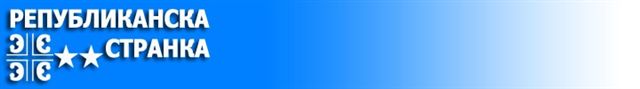 REPUBLIKANSKA STRANKA				PREDKRIVIČNI  ZAHTEV!Broj: 001/13-51Dana: 29.03.2013 god.Milana Mijalkovića 11/6JAGODINA			VRHOVNI KASACIONI SUD SRBIJE		    -PREDSEDNIK  DRAGOMIR  MILOJEVIĆ-									BEOGRAD	Poštovani Gospodine Predsedniče	Krivična i materijalna odgovornost sudija utvrdjena je Odredbama  Krivičnog  Zakonika „KRIVIČNA DELA PROTIV SLUŽBENE DUŽNOSTI“.	Za utvrdjivanje odgovornosti sudija i tužilaca i pokretanje postupaka za njihovo  razrešenje  i  procesuiranje  nadležan je  Administrativni odbor Narodne skupštine – Komisija za izbor; naimenovanje  i  razrešenje  sudija i tužilaca u Republici Srbiji, koja ih je i naimenovala na ta radna mesta.	Pravosudje Srbije predstavlja  „Koren“ korupcije; stvaranja mafije  i  bujanja  kriminala uopšte  i  niko protiv  „Izvršilaca“  ne pokreće predkrivični postupak za  razrešenje i njihovo  procesuiranje, kako je to predvidjeno  zakonom,  što  ukazuje na potpuno neobrazovanje i korumpiranost apsolutne većine  izbranih lica u Parlamentu i Vladi Republike Srbije.	Zakonom o sudovima i sudijama predvidjeno je da predsednik suda MORA, na zahtev stranaka,  ili po službenoj dužnmosti, uzeti  „Ličnu“  izjavu od prijavljenog  sudije  potpisanu  od davaoca izjave, čija je verodostojnost  overena  pečatom i potpisom  predsednika suda.	Republikanska stranka podnela je tužbe Broj 010/09-35, od 07.11.2009 godine  i  Broj 05/10-38, od 20.01.2010 godine, Ustavnom sudu Srbije u Beogradu, zavedene pod  Broj  I-Uz-116/2009,  (kojoj je združena druga tužba i nosi isti broj), za  PROGLAŠENJE  NEUSTAVNIM  člana 9 Zakona o političkim strankama, odnosno do  PROGLAŠENJA NAUSTAVNIM  Zakona o političkim strankama („Službeni glasnik“ RS broj 36/09), od 12.05.2009 godine, U CELINI.	O pomenutim tužbama Ustavni sud  do danas  nije  odlučivao.	Posle podnošenja ovih tužbi Ustavnom sudu, Ministarstvo za državnu upravu u Beogradu, donelo je rešenje broj 130-00-00-00156/2010-08,  od 19.04.2010 godine, o brisanju Republikanske stranke iz registra  stranaka, ne čekajući odluku  Ustavnog  suda  po tužbama Republikanske stranke, kojima se  traži   ukidanje zakona o političkim  strankama,  koje su Narodnoj  skupštini  i Vladi  Republike  Srbije odmah dostavljene.													2.	Republikanska stranka podnela je  27.05.2010  godine   tužbu  protiv  Republike  Srbije – jedinog  državnog  pravnog  lica -  Broj: 08/10-39,  jedino nadležnom,  Upravnom  sudu  u  Beogradu  za ukidanje  navedenog  rešenja  Republike  Srbije  -  Resora   Ministarstva  za  državnu  upravu,  koja  je zavedena u sudu pod  I-1 U. 22545/10.	Za  sudjenje  je „Opšte mesno nadležan“  sud  na čijem području tuženi ima  prebivalište, kako je to predvidjeno odredbom Članom  40 ZPP	Za  sudjenje  u  sporovima protiv   Republike Srbije  opšte  mesno  nadležan  je  sud  na čijem  se  području  nalazi  sedište  njene  skupštine  -  Upravni  sud  u  Beogradu,  kako  je  to  predvidjeno  odredbom  Člana  41 ZPP,   koji  se  primenjuju  u  svim  upravnim  sporovima.	Nad  svim  državnim  resorima  i  ustanovama  jedino  pravno  lice  je  Republika  Srbija.	Predsednica  „Mesno nadležnog“  Upavnog  suda  u   Beogradu,  da  bi  izbegla  ličnu  i  materijalnu  odgovornost,  pripremajući se za vršenje zloupotrebe   za   račun  Resora  za  državnu  upravu,  koji  je,  izigravanjem  zakona, doneo protivpravno  rešenje,  ustupila  je  tužbu  Republikanske  stranke  broj  I-1 U. 22545/10,  na  postupanje   mesno  „NENADLEŽNOM“  Odelenju  Upravnog  suda  u  Kragujevcu,  dogovorom  sa  postupajućim  sudijama  o  načinu  vršenja  zloupotrebe  protiv   Republikanske  stranke  za  njeno  protivzakonito  brisanje  iz  Registra  političkih  stranaka.	Nenadležno  Odelenje  Upravnog  suda  u  Kragujevcu  ODBILO  JE  DA  POSTUPA  PO  TUŽBI  REPUBLIKANSKE  STRANKE  podnetoj  protiv  Republike  Srbije  broj  I-1 U. 22545/10.	Da  bi  silovanje  prava  bilo  potpuno,  računajući  da  im  niko  ništa  ne  može,  IZBACILI  SU  IZ  TUŽBE  REPUBLIKANSKE  STRANKE  „TUŽENIKA“ – REPUBLIKU  SRBIJU.	Za  tuženika  označili  su  Resor  za  dršavnu  upravu  iz Beograda,  NENADLEŽNO  I  NEOVLAŠĆENO  LICE.	O   postojanju  tužbe  Republikanske  stranke  postupajuće  sudije  NISU OBAVESTILE  Republičkog  javnog  pravobranioca.	„Navodni“  odgovor  na  tužbu,  bez  znanja  ko  je  isti  podneo,  nije  dostavljen  tužiocu - Republikanskoj  stranci.	Bez  održavanja  usmene  rasprave,  koja je MORALA  biti  održana  ako  je  na  tužbu  tužioca  uložen  „Odgovor  na  tužbu“, Veće  Odelenja  Upravnog   suda  u  Kragujevcu  donelo  je, 26.04.2012 godine,  presudu  broj  I-1 U. 22545/10, kojom je Odbija  tužbu  Republikanske  stranke.	U presudi  NEMA  za tuženika označene  Republike  Srbije, jedinog pravnog lica.	Tužbeni  zahtev  tužioca  Republikanske  stranke NIJE OBRAZLOŽEN  NI  JEDNIM  SLOVOM.	U obrazloženju presude konstatovano je da je  rešenje  Resora  za  državnu  upravu  zansovano na zakonu  o  političkim  strankama.													3.	Na  tako,  u  svemu,   „Vulgarnu  presudu“  Republikanska  stranka  uložila  je,  14.06.2012 godine,  Zahtev  za  zaštitu  zakonitosti   Vrhovnom  kasacionom  sudu  u  Beogradu.	Vrhovni  kasacioni  sud,  suprotno  Odredbi  člana  187  stav 4 ZPP – „Sud će postupati po tužbi i kad tužilac nije naveo pravni osnov tužbenog  zahteva,  a  ako je tužilac naveo pravni osnov, sud nije vezan za njega“,  odbacio je zahtev tužioca jer tužilac,  navodno,  nije  mogao ulagati Zahtev za  zaštitu zakonitosti na napadnutu presudu Odelenja Upravnog suda u Kragujevcu već je morao podneti  Zahtev za preispitivanje sudske odluke Odelenja Upravnog suda u Kragujevcu,   iako  oba  zahteva  imaju  isto  značenje  podnošenja, jer da je stranka  stavila  da  podnosi  ZAHTEV, bez ikakvog dodavanja, sa obrazloženjem  za ukidanje napadnute presude,  Kasacioni  sud  bi morao postupati   po istom,  tim  pre što su to jedini osnovi po kojima postupa u Upravnim sporovima. 	Na  dan  27.08.2012 godine, Republikanska  stranka  podnela  je tužbu Ustavnom  Ustavnom  sudu,  protiv  Republike  Srbije,  za  ocenu ustavnosti i ukidanje presude Upravnog suda – mesno nenadležnog - Odelenja  u  Kragujevcu, broj I-1 U.22545/10, od 26.04.2012 godine  i istovremeno  podnela  tužbu  protiv  Republike Srbije za ocenu ustavnosti zakona i ukidanja rešenja Vrhovnog  kasacionog  suda  Srbije u Beogradu  Uzz. 1/12, od 29.06.2012 godine.	Ni jedan od ovih Zahteva – tužbi  do danas nije rešen a do donošenja konačne  i  pravosnažne  odluke Ustavnog suda Republikanska stranka postoji.					-:-	Kako je Zakonom o sudovima i sudijama u Republici Srbiji predvidjeno, predsednik  suda  dužan je  da  na  zahtev  stranaka, ili po službenoj  dužnsoti, ako otkrije zloupotrebe u radu sudije,   uzme od  sudije, prijavljenog za vršenje zloupotrebe u radu, „Ličnu“  izjavu,  potpisanu od prijavljenog,  čija je verodostojnost  overena  pečatom  suda i potpisom predsednika,  na okonosti iz zahteva stranaka  i  istu  odmah  dostaviti strankama, radi daljeg postupanja iza čega stranka podnosi Zahtev  Administrativnom odboru Narodne skupštine – Komisiji za izbor, naimenovanje i razrešenje sudija i tužilaca u Republici Srbiji za njegovo procesuiranje  i  razrešenje  sa  istaknutim  oštetnim  zahtevom.	Ukoliko predsedniuk suda, prilikom uzimanja traženih izjava sudija, utvrdi da se u radnjama sudije stiču elementi krivičnog dela predvidjenog  u  Odredbama  Krivičnog  zakonika – KRIVIČNA DELA  PROTIV  SLUŽBENE DUŽNOSTI – mora, po službenoj dužnosti,  primerak  opisane  izjave  dostaviti   NADLEŽNOM  Administrativnom  odboru Narodne  skupštine – Komisiji  za  izbog,  naimenovanje  i  razrešenje  sudija  i  tužilaca  u  Republici Srbiji, na  odluku za  razrešenje i procesuiranje „Izvršioca“, kako  i   sam  nebi  postao „Izvršilac“.	Sa  iznetog,  molimo  vas  da, u  roku  od   osam  dana,  od  dana  prijama  ovog  zahteva,  od   niže  navedenih  izvršilaca  zloupotrebe,  uzmete   													4.„Lične  izjave“,  overene  potpisom  prijavljenog  lica, čija   je  verodostojnost  potvrdjena   pečatom  tog  suda  i Vašim  potpisom,  na  okolnost:	BOJOVIĆ  SLADJANA,  vf  predsednice  Upravnog  suda u Beogradu, -                  -         -Zašto  je,  iako  je  Upravni  sud  u  Beogradu jedino  mesno  nadležan  za  postupanje  po  tužbi  Republikanske  stranke  protiv  REPUBLIKE  SRBIJE,  shodno  odredbama  člana  41 stav 1 ZPP,  i  spise  dostavila  u  rad   mesno  NENADLEŽNOM   Odelenju  Upravnog  suda u  Kragujevcu?;	-Zašto  je,  dogovorom  sa  sudijama  mesno  nenadležnog Odelenja upravnog  suda  u  Kragujevcu, vršenjem  zloupotrebe  službenog  položaja – KORUPCIJU,  PROMENILA  ime  tuženika  u  tužbi  tužioca Republikanske stranke tako što   je, tuženu  Republiku  Srbiju  IZBRISALA  IZ  TUŽBE,  KAO  TUŽENU  a  umesto  nje  u  tužbi  tužioca I-1 U.22545/10   za  TUŽENIKA  OZNAČILA    „Neovlašćeno  lice“ – RESOR  ministarstva  za  upravu,  koji   nije  tužen  i  NIJE  PRAVNO  LICE  i  ne  može  nikad  biti  stranka  u  bilo  kom  postupku,  čime je  UKINULA  postojanje  tužbe tužioca?;	-Zašto  odmah,  po  prijemu  tužbe  Republikanske  stranke  protiv  Republike  Srbije,  nije  obavestila  pravnog  zastupnika  Republike  Srbije,  Republičkog  javnog  pravobranioca,  jedino  nadležnog  za  zastupanje  Republike  Srbije.?	PETROVIĆ  LJILJANA,   IVANOVIĆ  JELENA   i   PETROVIĆ   OLGA,  sve  sudije  Odelanja  Upravnog  suda  u  Kragujevcu, -  zašto  su  prihvatile  rad  po  predmetu  tužbe  Republikanske  stranke  protiv  Republike  Srbije,  kad  NI JEDAN SUD,  SA SEDIŠTEM  U  KRAGUJEVCU,  NITI  U  BILO  KOM  DRUGOM MESTU U  SRBIJI  NIJE  MESNO  NADLEŽAN  za  postupanja  u  postupcima  koji  se  vode  protiv  REPUBLIKE  SRBIJE,  shodno  odredbi  člana  41  stav  1  ZPP, koji se primenjuje i u upravnim sporovima?;	-Zašto  su,  organizovano – dogovorom   sa   vf   predsednicom  Upravnog  suda  u  Beogradu,  FALSIFIKOVALE  TUŽBU  TUŽIOCA   Republikanske  stranke, na  taj  način  što  su  iz  tužbe  tužioca  BRISALE   IME  TUŽENIKA  -  Republiku  Srbiju, jedino  pravno  lice  medju  državnim  organima,  te  su,  samovoljno,  za  tuženika  u  tužbi  I-1  U.22545/10  označile  neutuženo  i  NEpravno  lice  i  neovlašćeno  lice  – Resor  ministarstva  za  državnu  upravu?;	-Zašto  primerak  tužbe  Republikanske  stranke  NISU  dostavile  ZAKONSKOM  ZASTUPNIKU  Republike  Srbije  -  Republičkom  javnom  pravobraniocu  u  Beogradu,  jedino  nadležnom  za  zastupanje  Republike  Srbije?;	-Kome  su  od  ličnosti  ili  kom  su  Resoru  dostavile  tužbu  I-1 U.22545/10?;	-Ko  je  podneo  „Odgovor  na  tužbu“  I-1 U.22545/10?;	-Zašto  primerak  odgovora  na  tužbu  nije  dostavljen  tužiocu?;													5.	-Zašto  su,  iz  totalnog  neznanja  ili  s  organizovanom  namerom -  Organizovani   kriminal,  održale  usmenu  raspravu,  bez  poziva  stranaka  kad  znaju  i   MORAJU   znati  da  je  održavanje  raspave OBAVEZNO  ako  je  tuženik  podneo   „Odgovor  na  tužbu“  tužioca  u  kome  osporava  bilo   koji  deo  tužbe?;	-Zašto  NISU,  u  obrazloženju  donete presude  I-1 U.22545/10, od  26.04.2012 godine,  OBRAZLOŽILE  tužbeni  zahtev  tužioca  s  razlozima  za  ukidanje  rešenja  Republike  Srbije?;	-Zašto  nisu  vratile  spise  I-1 U.22545/10  Upravnom  sudu  u  Beogradu,  da  počne  sa  radom  i  okonča  postupak  po ovoj tužbi,  jer  ovaj  postupak   NIJE   završen   jer   nije  ni  počeo.?	ŽIVKOVIĆ   SNEŽANA,   DJURIČIĆ  OLGA  i  ANDREJEVIĆ   SNEŽANA,   sve  sudije  Vrhovnog  kasacionog  suda  u  Beogradu,  -  	-Zašto  su  ODBILE  DA  KAO  SUDIJE  POSTUPAJU  po  Zahtevu  Republikanske  stranke  za  ocenu  zakonitosti, koji  ima  isti  status  kao  i  Zahtev  za preispitivanje  sudske  odluke  ili  samo  „Zahtev“,  iz  čijeg   se  sadržaja  utvrdjuje  šta  se  njime  traži, tim pre  što  je  to  JEDINI  OSNOV  po  kome  Kasacioni  sud  postupa  po  „Upravnim  sporovima“,  već  su  ZAHTEV  tužioca  ODBACILE,  zbog  vulgarnosti – u  zahtevu ne  stoji  „preispitavanje  sudske  odluke“,   sve  suprotno  odredbama  člana  187  stav  1  ZPP,  koji  govori  da  osnov  postupka  ne mora biti  označen  u  podnesku  a  i  ako je  označen, sud nije vezan  za  njega  i  s  organizovanom  namerom  donele  protivpravni  akt -  rešenje  Uzz. 1/12,  od  29.06.2012 godine,  što  UKAZUJE  na  činjenicu  da  je  JEDINO  Zahtev  Republikanske  stranke  odbačen  tokom  7 – sedam – meseci  rada  Vrhovnog  kasacionog  suda  u  Beogradu,  tokom  2012  godine,  iz  čega  proističe  organizovano  vršen  kriminal.?	Molimo  vas  da,  po  saslušanjn - uzimanju izjave od prijavljenih,  u  napred   navedenom   roku,  po   primerak  izjave    za  svaku  prijavljenu  ličnost  dostavite  na  adresu  Republikanska  stranka,  ul. Milana  Mijalkovića  broj  11/6,  35000  Jagodina.	U  protivnom,  postupak  nalaže  neposredno  podnošenje  zahteva,  uz  prilog  ovog  zahteva,   navedenom  organu   za  razrešenje  i  procesuiranje  svih  prijavljenih  i,  na  žalost,  Vas,  sa  istaknutim  oštetnim  zahtevom.	Prilog: Zahtev od 18.03.2013 god., dostavljen  podpredsedniku Vlade		   Vučić Aleksandru i Predsedniku Srbije Nikolić Tomislavu. 		  					 Republikanska strankawww.republikanskastranka.org.rs				  PredsednikKontakt: 035-222-873					        Vasilije Nikolić